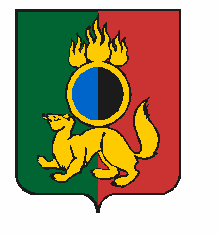 ГЛАВА ГОРОДСКОГО ОКРУГА ПЕРВОУРАЛЬСКПОСТАНОВЛЕНИЕг. ПервоуральскВ соответствии с Федеральным законом от 23 ноября 1995 года № 174-ФЗ «Об экологической экспертизе», Федеральным законом от 10 января 2002 года № 7-ФЗ «Об охране окружающей среды», Федеральным законом от 06 октября 2003 года № 131-ФЗ «Об общих принципах организации местного самоуправления в Российской Федерации», приказом Министерства природных ресурсов и экологии Российской Федерации от                   01 декабря 2020 года № 999 «Об утверждении требований к материалам оценки на окружающую среду», Постановлением Администрации городского округа Первоуральск от 17 сентября 2015 года № 2030 «Об утверждении Положения о порядке проведения на территории городского округа Первоуральск общественных обсуждений по вопросам оценки воздействия на окружающую среду намечаемой хозяйственной и иной деятельности, которая подлежит экологической экспертизе», ПОСТАНОВЛЯЮ:1. Провести общественные обсуждения по проекту акционерного общества «Первоуральский новотрубный завод» «Реконструкция сооружений системы обеспыливания электросталеплавильного цеха «Железный Озон (№ 23)»:1)  основание для проведения общественных обсуждений: уведомление о проведении общественных обсуждений по объекту государственной экологической экспертизы  от 02 марта 2022 года № ПН01-Т21-060; 2) наименование заказчика: Акционерное общество «Первоуральский новотрубный завод»; адрес заказчика: 623112, Свердловская область, город Первоуральск, улица Торговая,1, ОГРН 1026601503840, ИНН 6625004271, телефон: +7 (3439) 26-20-07 добавочный номер 66339, marina.chermyanina@chelpipegroup.com;3) предмет общественных обсуждений: проектная документация «Реконструкция сооружений системы обеспыливания электросталеплавильного цеха «Железный Озон (№23)»;4) форма проведения общественных обсуждений – общественные слушания;5) территория, на которой проводятся общественные обсуждения: городской округ Первоуральск;6) орган, ответственный за организацию и проведение общественных обсуждений: Администрация городского округа Первоуральск, 623109, Россия, Свердловская область, город Первоуральск, улица Ватутина, 41;7) срок проведения общественных обсуждений – 04 апреля 2022 года в 17:00 в здании Администрации городского округа Первоуральск по адресу: 623109, Россия, Свердловская область, город Первоуральск, улица Ватутина, 41;8) материалы проектной документации доступны по адресу: 623109, Россия, Свердловская область, город Первоуральск, улица Ватутина, 36, Первоуральское муниципальное бюджетное учреждение «Экологический фонд».2. Материально-техническое, информационное и финансовое обеспечение проведения общественных обсуждений по инициативе заказчика, осуществляется за счет заказчика.3. Разместить настоящее постановление на официальном сайте городского округа Первоуральск.4.  Контроль за исполнением настоящего постановления возложить на заместителя Главы Администрации городского округа Первоуральск по жилищно-коммунальному хозяйству, городскому хозяйству и экологии Д.Н. Полякова.И.о. Главы городского округа Первоуральск,заместитель Главы Администрациипо финансово-экономической политике       				     М.Ю. Ярославцева04.03.2022№23О проведении общественных обсуждений материалов проектной документации по проекту Акционерного общества «Первоуральский новотрубный завод» «Реконструкция сооружений системы обеспыливания электросталеплавильного цеха «Железный Озон (№ 23)»